СОВЕТ ДЕПУТАТОВ МУНИЦИПАЛЬНОГО ОБРАЗОВАНИЯНАДЕЖДИНСКИЙСЕЛЬСОВЕТ САРАКТАШСКОГО РАЙОНАОРЕНБУРГСКОЙ ОБЛАСТИЧЕТВЕРТЫЙ СОЗЫВРЕШЕНИЕсорок третьего заседания Совета депутатовмуниципального образования Надеждинский сельсоветчетвертого созыва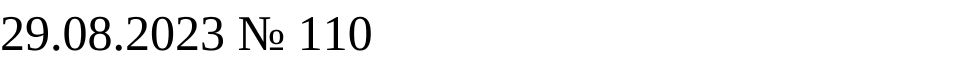 Об утверждении отчета об исполнении местного бюджета за 1 полугодие 2023 годаВ соответствии со статьями 12, 132  Конституции Российской Федерации, статьи 272 Бюджетного кодекса Российской Федерации, статьи 35 Федерального закона от 06.10.2003 № 131-ФЗ «Об общих принципах организации местного самоуправления  в Российской Федерации» и руководствуясь статьей 21 Устава Надеждинского сельсовета, рассмотрев итоги исполнения  бюджета за 1 полугодие 2023 года по администрации Надеждинского сельсоветаСовет депутатов Надеждинского сельсоветаРЕШИЛ:1.Утвердить отчет об исполнении бюджета  за 1 полугодие 2023 года по доходам в сумме  2 085674,18 рублей и по расходам в сумме 1 812 317, 32 рублей. 2. Настоящее решение вступает в силу после  его официального опубликования в Информационном бюллетене «Надеждинский сельсовет», подлежит обнародованию путем размещения на официальном сайте администрации муниципального образования Надеждинский сельсовет.  3.Контроль за исполнением  данного решения возложить на постоянную комиссию по бюджетной, налоговой и финансовой политике, собственности и экономическим вопросам, торговле и быту  (Сметанин С.Г.).Председатель Совета депутатов Надеждинского сельсовета                                                           Н.И.АндрейчеваГлава администрации МО Надеждинский сельсовет                                                                О.А.Тимко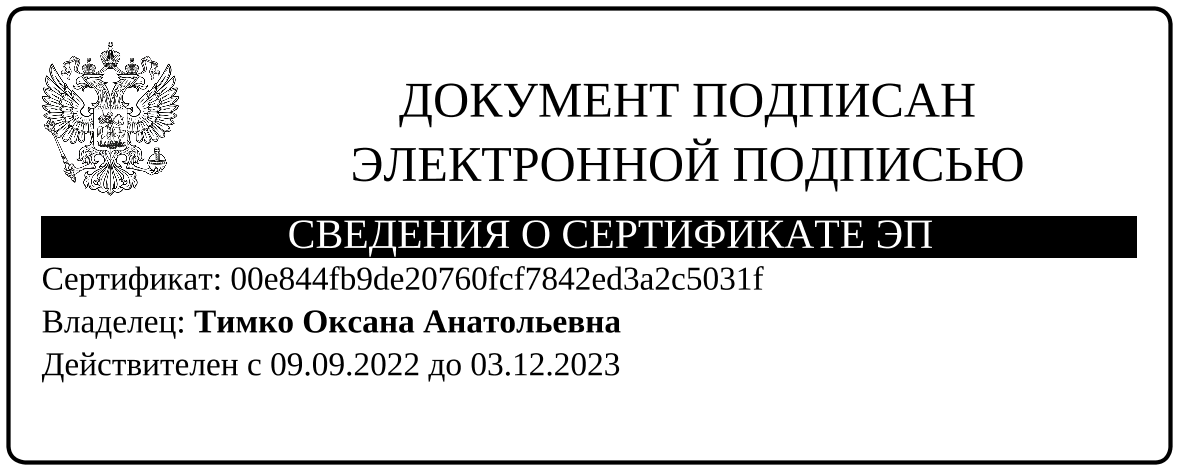 Разослано: администрации р-на, прокуратуре района, постоянной комиссии, в дело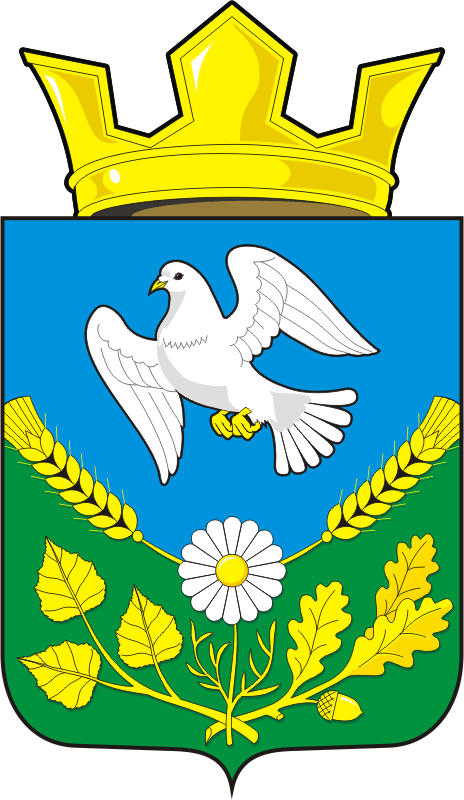 